Archdiocese of Baltimore
Department of Human Resources
Employment Requisition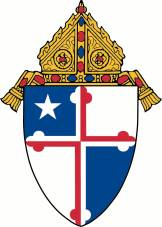 
Please provide the following information for the hiring process contact person.
Position Summary:  Please include a brief statement about the open positionJob Responsibilities:Add as many bullets as you needQualifications:Add as many bullets as you needApproval: _______________________________________________________________________________                                Please email this form to Connie Vagrin, Employee Relations Manager, for positions open in Baltimore City, Baltimore County and Harford County: connie.vagrin@archbalt.org  and Regina McCurdy, Sr. Employee Relations Manager, for positions open in Allegany County, Anne Arundel County, Carroll County, Frederick County, Garrett County, Howard County and Washington County: rmccurdy@archbalt.org  for posting on the Archdiocesan website.  If you requested additional support, you will receive a call or email within two business days.HR 1/2018Position:  Location:  Location:  Weekly Schedule:  Weekly Schedule:  Weekly Schedule:  Weekly Schedule:  Daily/Weekly Hours:  Daily/Weekly Hours:  Daily/Weekly Hours:  Daily/Weekly Hours:  Daily/Weekly Hours:  Daily/Weekly Hours:  Must be Practicing Catholic?     Must be Practicing Catholic?     Start Date:  Start Date:  Salary Range:  Salary Range:  Salary Range:  New Position?New Position?Replacement for:Replacement for:Replacement for:Does this position have a current job description?Does this position have a current job description?Yes       NoYes       NoI would like HR to contact me  to assist in developing* :I would like HR to contact me  to assist in developing* :I would like HR to contact me  to assist in developing* :Please list all needsPlease list all needsPlease list all needsName:  Name:  Position:  Phone:  Fax:  Email:  